Извещениео запросе котировок цен № 19ЗК-АО ВРМ/2020  Уважаемые господа!Акционерное общество «Вагонреммаш» (АО «ВРМ») (далее – Заказчик) сообщает о проведении запроса котировок цен № 19/ЗК-АО ВРМ/2020 с целью выбора организации на право заключения Договора выполнения работ по ремонту электрооборудования в соответствии с Руководством ЛВ1.0018 РК «Электрическое оборудование пассажирских вагонов локомотивной тяги» п. 3.4.8.2 (далее – Работы) для нужд Тамбовского ВРЗ, Воронежского ВРЗ - филиалов АО «ВРМ» в 2020 г. Котировочные заявки подаются в письменной форме в запечатанных конвертах до 10-00 часов московского времени «06» апреля 2020г. по адресу: 105005, г. Москва, набережная Академика Туполева, дом 15, корпус 2, офис 27.Организатором запроса котировок цен является АО «ВРМ» в лице сектора по проведению конкурсных процедур и мониторингу цен на закупаемые ТМЦ (далее Организатор).  Представитель Организатора, ответственный за проведение запроса котировок цен – Беленков Сергей Анатольевич, email: belenkovsa@vagonremmash.ru. Тел. (495) 550-28-90 доб. 272.Извещение о проведении запроса котировок цен № 19/ЗК-АО ВРМ/2020  размещено на официальном сайте АО «ВРМ» www.vagonremmash.ru ,(раздел «Тендеры»).Предметом запроса котировок цен является выполнение работ по ремонту электрооборудования в соответствии с Руководством ЛВ1.0018 РК «Электрическое оборудование пассажирских вагонов локомотивной тяги» п. п. 3.4.8.2 (далее – Работы) для нужд Тамбовского ВРЗ, Воронежского ВРЗ - филиалов АО «ВРМ» в 2020 г.	Начальная (максимальная) цена договора составляет:91 831 374 (Девяносто один миллион восемьсот тридцать одна тысяча триста семьдесят четыре) рублей 00 копеек, без учета НДС;110 197 648 (Сто десять миллионов сто девяносто семь тысяч шестьсот сорок восемь) рублей 80 копеек, с учетом всех налогов, включая НДС.Настоящим приглашаем Вас принять участие в запросе котировок цен на нижеизложенных условиях (прилагаются).Председатель конкурсной комиссии АО «ВРМ»		            А.В. Попов   УТВЕРЖДАЮЗапрос котировок цен № 19/ЗК-АО ВРМ/20201. Условия запроса котировок цен1.1. Участниками по настоящему запросу котировок цен признаются лица, представившие котировочную заявку в порядке и сроки, установленные в настоящем запросе котировок цен. 1.2. Участник несет все расходы и убытки, связанные с подготовкой и подачей своей котировочной заявки. Заказчик и организатор не несут никакой ответственности по расходам и убыткам, понесенным участниками в связи с их участием в настоящем запросе котировок цен.1.3. Документы, представленные участниками в составе котировочных заявок, возврату не подлежат.1.4. Срок вскрытия конвертов с заявками может быть перенесен.1.5. Котировочные заявки рассматриваются как обязательства участников. Заказчик вправе требовать от Участника, предложившего лучшую котировочную заявку, заключения договора на условиях, указанных в его котировочной заявке.1.6. Заказчик оставляет за собой право прекратить процедуру проведения запроса котировок цен и отказаться от всех предложений в любое время до подведения его итогов без объяснения причин, не неся при этом никакой ответственности перед участниками, которым такое действие может принести убытки.  1.7. Котировочная документация и иная информация о запросе котировок цен размещается на официальном сайте АО «ВРМ» www.vagonremmash.ru  , (раздел «Тендеры»).1.8. Конфиденциальная информация, ставшая известной сторонам, при проведении настоящего запроса котировок цен не может быть передана третьим лицам за исключением случаев, предусмотренных законодательством Российской Федерации.   1.9. Заказчик вправе принять решение о внесении изменений в извещение о проведении запроса котировок и котировочную документацию не позднее, чем за 1 (один) рабочий день до даты окончания подачи заявок.1.10. Заказчик размещает дополнение и изменение, внесенные в извещение о проведении запроса котировок и в настоящую котировочную документацию, в соответствии с п.1.7. настоящей котировочной документации, в день принятия решения о внесении изменений.1.11. В случае внесения изменений позднее, чем за 2(два) рабочих дня до даты окончания подачи заявок, Заказчик обязан продлить срок подачи котировочных заявок таким образом, чтобы со дня внесенных в извещение и котировочную документацию изменений до даты окончания срока подачи заявок оставалось не менее 5 дней.1.12. Запрос о разъяснении котировочной документации, может быть направлен с момента направления участникам котировочной документации, извещения о проведении запроса котировок и не позднее, чем за 2 (два) рабочих дня до окончания срока подачи заявок на участие в запросе котировок.1.13. Запрос от юридического лица оформляется на фирменном бланке участника запроса котировок (при наличии), заверяется уполномоченным лицом участника.          1.14. Запрос о разъяснении котировочной документации, полученный от участника позднее установленного срока, не подлежит рассмотрению.1.15 Разъяснения котировочной документации размещаются в соответствии с п.1.7. настоящей котировочной документацией в течение 2 (двух) дней со дня  поступления запроса, но не позднее срока окончания подачи котировочных заявок.2. Котировочная заявка2.1. Котировочная заявка должна состоять из документов, требуемых в соответствии с условиями настоящего запроса котировок цен.2.2. Участник, вправе подать только одну котировочную заявку. Внесение изменений в котировочную заявку не допускается. В случае если Участник подает более одной котировочной заявки, а ранее поданные им котировочные заявки не отозваны, все котировочные заявки, предоставленные Участником, отклоняются.2.3. Котировочная заявка Участника, не соответствующая требованиям настоящего запроса котировок цен, отклоняется. В случае, если в составе заявки представлен документ, который не поддается прочтению (ввиду, например, низкого качества копирования/сканирования участником, повреждения документа участником и др.), документ считается не представленным и не рассматривается.2.4. Котировочная заявка оформляется на русском языке. Вся переписка, связанная с проведением настоящего запроса котировок цен, ведется на русском языке. Если в составе конкурсной заявки предоставляются документы на иностранном языке, такие документы должны быть переведены на русский язык, а перевод заверен нотариально.2.5. Котировочная заявка должна быть представлена до 10-00 часов московского времени «06» апреля 2020 г. по адресу: 105005, г. Москва, набережная Академика Туполева, дом 15, корпус, 2, офис 27. 2.6. Котировочная заявка, полученная после указанного в пункте 2.5. срока, не вскрывается и возврату не подлежит.2.7. Котировочная заявка должна быть подписана уполномоченным представителем Участника.2.8. Все рукописные исправления, сделанные в котировочной заявке, должны быть завизированы лицом, подписавшим котировочную заявку.2.9. Участник самостоятельно определяет способ доставки котировочной заявки, несет все риски несоблюдения сроков предоставления котировочной заявки и нарушения целостности конвертов, связанные с выбором способа доставки.2.10. Участник вправе отозвать поданную котировочную заявку в любое время до истечения срока подачи котировочных заявок.2.11. Котировочная заявка должна быть представлена в одном запечатанном конверте «Оригинал». Конверт должен иметь следующую маркировку:- «Оригинал»;- наименование участника;- заявка на участие в запросе котировок цен № 19/ЗК-АО ВРМ/2020        2.12. Документы, представленные в составе конверта, должны быть прошиты вместе с описью документов, скреплены печатью и заверены подписью уполномоченного лица участника. Все листы котировочной заявки должны быть пронумерованы.2.13. Все страницы котировочной заявки, за исключением нотариально заверенных документов и иллюстративных материалов, должны быть завизированы лицом, подписавшим заявку на участие в запросе котировок цен.2.14. Организатор принимает конверт с котировочными заявками до истечения срока подачи котировочных заявок.        2.15.  В случае если маркировка конверта не соответствует требованиям настоящего запроса котировок цен, конверт не запечатан, котировочная заявка не принимается организатором.2.16. Котировочная заявка должна содержать следующие документы:1) котировочную заявку по форме, согласно Приложению №1 к настоящему запросу котировок цен;2) сведения об участнике по форме, согласно Приложению №2 к настоящему запросу котировок цен;3) финансово-коммерческое предложение по форме, согласно Приложению №3 к настоящему запросу котировок цен.4) документ, подтверждающий полномочия лица, подписавшего котировочную заявку и финансово-коммерческое предложение, на право принимать обязательства от имени участника по запросу котировок цен № 19/ЗК-АО ВРМ/2020 (оригинал или копия, заверенная печатью участника и подписью уполномоченного лица);      5) протокол (решение) о назначении на должность руководителя (копия, заверенная участником);6) приказ о назначении руководителя, бухгалтера (копия, заверенная участником);  7) учредительные документы в последней редакции с учетом всех изменений и дополнений, зарегистрированные в установленном порядке (копии, заверенные подписью и печатью участника и с отметкой ИФНС), предоставляет каждое юридическое лицо, выступающее на стороне одного участника;8) копию паспорта физического лица, страхового свидетельства государственного пенсионного страхования (заверенную подписью участника);    9)  выписку из ЕГРЮЛ, выданную не ранее, чем за 30 календарных дней до даты подачи котировочной заявки (оригинал либо нотариально заверенная копия, либо подписанная усиленной квалифицированной электронной подписью) (предоставляет каждое юридическое и\или физическое лицо, выступающее на стороне одного участника);   10) бухгалтерскую отчетность, а именно: бухгалтерский баланс и отчет о финансовых результатах за 2019 г. (копии, заверенные участником, с отметкой инспекции Федеральной налоговой службы либо с приложением заверенной участником копии документа, подтверждающего получение ИФНС отправку в ИФНС бухгалтерской отчетности) (предоставляет каждое юридическое лицо, выступающее на стороне одного участника). Организации и индивидуальные предприниматели, применяющие упрощенную систему налогообложения, представляют информационное письмо, иной документ о правомерности применения УСН (например, уведомление о переходе на УСН по форме, утвержденной Приказом ФНС России от 02.11.2012 № ММВ-7-3/829@), банковскую карточку с образцами подписей и оттиском печати контрагента. 11) решение (протокол собрания) об одобрении крупной сделки, сделки с заинтересованностью и т.д., если такое решение собственников организации является необходимым для совершения сделки; 12) справку о среднесписочной численности работников (копия, заверенная участником); 13) договор (справку) об аренде/собственности офиса и/или производственных помещений (копию, заверенную участником);       14) налоговую отчетность (по прибыли и НДС) за последний отчетный период (копии, заверенные участником, с отметкой инспекции Федеральной налоговой службы либо с приложением заверенной участником копии документа, подтверждающего получение ИФНС, отправку в ИФНС налоговой отчетности). 15) информацию о наличии транспортных средств и оборудования в соответствии с техническим заданием, либо документы, подтверждающие возможность выполнения Работ (копию, заверенную участником);       16) справку об исполнении налогоплательщиком (плательщиком сборов, налоговым агентом) обязанности по уплате налогов, сборов, пеней, штрафов, процентов, выданную не ранее 10 (десяти) рабочих дней до даты подачи котировочной заявки,  налоговыми органами по форме, утвержденной Приказом ФНС России от 20.01.2017 N ММВ-7-8/20@,  с учетом внесенных в приказ изменений (оригинал или нотариально заверенная копия, либо подписанная усиленной квалификационной электронной подписью) (предоставляет каждое юридическое и\или физическое лицо, выступающее на стороне одного участника).В случае если у участника (лиц, выступающих на стороне участника) имеются филиалы и в представленной справке имеется информация о наличии неисполненной обязанности по уплате налогов, сборов, пеней, штрафов по какой-либо из инспекций ФНС России, в которой указанный участник (лицо, выступающее на стороне участника) состоит на учете, должна быть дополнительно предоставлена справка по форме, утвержденной приказом ФНС России от 28 декабря 2016 г. № ММВ-7-17/722@, с учетом внесенных в приказ изменений (подписанная усиленной квалификационной электронной подписью). Участник запроса котировок считается соответствующим, установленному требованию в случае наличия у него задолженности по налогам, сборам и пени на дату рассмотрения заявки на участие в запросе котировок цен в размере не более 1000, 00 рублей.3. Финансово-коммерческое предложение	3.1. Финансово-коммерческое предложение должно включать цену за единицу и общую стоимость предложения с учетом и без учета НДС, а также подробное описание (спецификацию, технические требования и др.) Работ. Цены необходимо приводить в рублях, с учетом всех возможных расходов участника, с учетом и без учета НДС.	3.2. Финансово-коммерческое предложение должно быть оформлено в соответствии с приложением №3 к запросу котировок цен.	3.3. Для целей единообразного подхода к расчету сумм финансово-коммерческого предложения суммы с учетом НДС необходимо рассчитывать следующим образом: цена единицы работ без учета НДС, округленная до двух знаков после запятой, умножается на количество, полученное значение округляется до двух знаков после запятой и умножается на 1,20 (либо иной коэффициент в зависимости от ставки НДС, применяемой в отношении участника). В случае изменения налогового законодательства, виды и ставки налогов будут применяться в соответствии с такими изменениями.	3.4. Финансово-коммерческое предложение должно содержать все условия, предусмотренные настоящим запросом котировок цен и позволяющие оценить котировочную заявку участника. Условия должны быть изложены таким образом, чтобы при рассмотрении и сопоставлении заявок не допускалось их неоднозначное толкование. Все условия котировочной заявки участника понимаются заказчиком, организатором буквально, в случае расхождений  показателей изложенных цифрами и прописью, приоритет имеют написанные прописью.	3.5. Финансово-коммерческое предложение должно содержать сроки выполнения работ с даты заключения договора, условия осуществления платежей (сроки и условия рассрочки платежа и др.).	3.6. Предложение участника о цене, содержащееся в финансово-коммерческом предложении, не может превышать начальную (максимальную) цену договора с учетом и без учета НДС, установленную в запросе котировок цен. 3.7. Не допускается превышение единичных расценок цен с учетом и без учета НДС, указанных в настоящем запросе котировок цен.	4. Недобросовестные действия Участника4.1. К недобросовестным действиям Участника относятся действия, которые выражаются в том, что Участник прямо или косвенно предлагает, дает либо соглашается дать любому должностному лицу (служащему) Заказчика/организатора вознаграждение в любой форме (материальное вознаграждение, предложение о найме или какая-либо другая услуга) в целях оказания воздействия на процедуру проведения запроса котировок цен, принятие решения, применение какой-либо процедуры или совершение иного действия заказчиком/организатором.4.2. В случае установления недобросовестности действий Участника, такой Участник может быть отстранен от участия в запросе котировок цен. Информация об этом и мотивы принятого решения указываются в протоколе и сообщаются Участнику.5.  Рассмотрение котировочных заявок и подведение итогов запроса котировок цен5.1. Лучшей признается котировочная заявка, которая отвечает всем требованиям, установленным в запросе котировок цен, и содержит наиболее низкую цену работ без учета НДС. При наличии нескольких равнозначных котировочных заявок лучшей признается та, которая поступила ранее других котировочных заявок.        5.2. Рассмотрение котировочных заявок осуществляется экспертной группой совместно с организатором по адресу: 105005, г. Москва, набережная Академика Туполева, дом 15, корпус, 2, офис 27, «07» апреля 2020 г. в 14.00.5.3. В ходе рассмотрения котировочных заявок организатор вправе потребовать от Участников разъяснения сведений, содержащихся в котировочных заявках, не допуская при этом изменения содержания заявки.5.4. Если в заявке имеются расхождения между обозначением сумм словами и цифрами, то к рассмотрению принимается сумма, указанная словами. Если в заявке имеются арифметические ошибки или неточности, связанные с расчетом сумм НДС, к рассмотрению принимаются суммы без учета НДС. Итоговая сумма предложения определяется с учетом применяемой Участником системы налогообложения.       5.5. Котировочные заявки отклоняются в случае:1) несоответствия котировочной заявки требованиям, указанным в запросе котировок цен;2) указания в котировочной заявке начальной (максимальной) цены работ с учетом и без учета НДС выше установленной в запросе котировок цен;3) отказа от проведения запроса котировок цен.4) непредставления Участником закупки разъяснений положений котировочной заявки (в случае наличия требования заказчика).Отклонение котировочных заявок по иным основаниям не допускается.5.6. Результаты рассмотрения и оценки котировочных заявок экспертной группой и организатором оформляются протоколом.5.7. Протокол рассмотрения и оценки котировочных заявок размещается в соответствии с п.1.7. настоящей котировочной документации5.8. Подведение итогов запроса котировок цен проводится по адресу: 105005, г. Москва, набережная Академика Туполева, дом 15, корпус, 2, офис 27, «08» апреля 2020 г.           Конкурсная комиссия рассматривает подготовленные экспертной группой совместно с организатором материалы и утверждает итоги запроса котировок цен.5.9. Решение конкурсной комиссии оформляется протоколом.5.10. Выписка из протокола заседания конкурсной комиссии размещается в соответствии с п.1.7. настоящей котировочной документации в течение 3 (трех) календарных дней от даты подписания протокола.5.11. Договор заключается с Участником, чья котировочная заявка признана лучшей.5.12. Комиссия по согласованию с исполнителем Договора при заключении и/или в ходе исполнения Договора вправе изменить количество предусмотренного договором объема Работ  при изменении потребности в Работах, на выполнение которых заключен Договор в пределах 30 % от начальной (максимальной) цены Договора.5.13. Запрос котировок цен признается состоявшимся, если подано не менее 3 (трех) котировочных заявок, соответствующих требованиям, установленным в запросе котировок цен, и ни одна из них не была отозвана до подведения итогов запроса котировок цен.5.14. Запрос котировок признается несостоявшимся в случае, если: 1) на участие в запросе котировок подано менее 3 котировочных заявок;2) по итогам рассмотрения и оценки котировочных заявок только одна котировочная заявка признана соответствующей котировочной документации;3) все котировочные заявки признаны несоответствующими котировочной документации;4) победитель запроса котировок или участник закупки, предложивший в котировочной заявке цену, такую же, как и победитель, или участник закупки, предложение о цене договора которого содержит лучшие условия по цене договора, следующие после предложенных победителем в проведении запроса котировок условий, уклоняется от заключения договора.5.15. Если запрос котировок признан несостоявшимся в случае, если по итогам рассмотрения и оценки котировочных заявок только одна котировочная заявка признана соответствующей котировочной документации, с участником закупки, подавшим такую заявку, при условии, что котировочная заявка соответствует требованиям, изложенным в котировочной документации, может быть заключен договор в порядке, установленном нормативными документами заказчика. Цена такого договора не может превышать цену, указанную в котировочной заявке участника закупки.5.16. Если запрос котировок признан несостоявшимся, заказчик вправе объявить новый запрос котировок или осуществить закупку другим способом. 6. Заключение договора       6.1. Положения договора (условия оплаты, сроки, цена за единицу, ответственность сторон, стоимость работ и т.п.) не могут быть изменены по сравнению с запросом котировок цен и котировочной заявкой участника, представившего лучшее предложение. При невыполнении Участником, представившим котировочную заявку, признанную лучшей, требований настоящего пункта такой Участник признается уклонившимся от заключения договора. Договор в таком случае может быть заключен с другим Участником, предложившим такую же цену договора (участником, предложение которого содержит лучшие после предложенных участником, направившим лучшую котировочную заявку, условия по цене договора).6.2. Участник, котировочная заявка которого признана лучшей, должен подписать договор не позднее 10 (десяти) календарных дней со дня подведения итогов запроса котировок цен.6.3. Договор заключается в соответствии с законодательством Российской Федерации согласно Приложению № 4 к настоящему запросу котировок цен. Стоимость договора определяется на основании стоимости предложения, признанного лучшим, без НДС, с учетом применяемой участником, сделавшим такое предложение, системы налогообложения.6.4. В случае если Участник, котировочная заявка которого признана лучшей, уклоняется от подписания Договора более, чем на 5 (пять) рабочих дней, Договор может быть заключен с участником, предложение которого содержит лучшие после предложенных участником, направившим лучшую котировочную заявку, условия по цене Договора. 6.5. Срок выполнения обязательств по Договору определяется на основании требований настоящего запроса котировок цен и условий финансово-коммерческого предложения, начиная с момента заключения Договора.6.6. До заключения Договора, Участник, с которым заключается Договор по итогам процедуры размещения заказа, представляет сведения о своих владельцах, включая конечных бенефициаров, с приложением подтверждающих документов.В случае непредставления указанных сведений и документов, заказчик вправе отказаться от заключения договора.  7.1.Техническое задание         7.1.1. Предмет запроса котировок цен: заключение договора на выполнение работ по ремонту электрооборудования в соответствии с Руководством ЛВ1.0018 РК «Электрическое оборудование пассажирских вагонов локомотивной тяги» п. 3.4.8.2 (далее – Работы) для нужд Тамбовского ВРЗ, Воронежского ВРЗ - филиалов АО «ВРМ» в 2020 г.  7.1.2. В заявке участника должны быть изложены условия, соответствующие требованиям технического задания, либо более выгодные для Заказчика.        7.1.3 Участник, в случае победы в настоящем запросе котировок цен, должен выполнить Работы в полном объеме, предусмотренном настоящей документацией.         7.2. Начальная (максимальная) цена договора составляет: 91 831 374 (Девяносто один миллион восемьсот тридцать одна тысяча триста семьдесят четыре) рублей 00 копеек, без учета НДС;110 197 648 (Сто десять миллионов сто девяносто семь тысяч шестьсот сорок восемь) рублей 80 копеек, с учетом всех налогов, включая НДС.  В случае изменения налогового законодательства виды и ставки налогов будут применяться в соответствии с такими изменениями.           Начальная (максимальная) стоимость Работ включает стоимость выполненных Работ по полной замене монтажных проводов в пульте управления.7.3. Работы выполняются по адресам Заказчика: 7.4. Тамбовский ВРЗ АО «ВРМ» - 392009, г. Тамбов, пл. Мастерских, д. 1;7.5. Воронежский ВРЗ АО «ВРМ» - 394010, г. Воронеж, пер. Богдана Хмельницкого, д. 1.7.6. Срок выполнения Работ7.6.1. Работы должны быть выполнены до 31.12.2020 г.	7.7.  Порядок оплаты Товара7.7.1. Оплата Работ производится заказчиком в течение 30 (тридцати) календарных дней с даты получения от Поставщика Товара, полного комплекта документов (в т.ч. Акт выполненных работ, счет, счет-фактура, товарная накладная унифицированной формы, копии сертификатов качества или технических паспортов и другие документы, предусмотренные договором).7.8.. Объем и единичные расценки указаны в Таблице №1:Таблица № 1На бланке участника                                                                                                                                Приложение № 1                                                                       к запросу котировок цен№ 19/ЗК-АО ВРМ/2020КОТИРОВОЧНАЯ ЗАЯВКАна запрос котировок цен № 19/ЗК-АО ВРМ/2020Дата:________________Кому: Конкурсной комиссии УС АО «ВРМ»Будучи уполномоченным представлять и действовать от имени ________________ (указать наименование участника или, в случае участия нескольких лиц на стороне одного участника наименования таких лиц), а также полностью изучив запрос котировок цен, я, нижеподписавшийся, настоящим подаю котировочную заявку на участие в запросе котировок цен  № 19/ЗК-АО ВРМ/2020 с целью выбора организации на право заключения Договора выполнение работ по ремонту электрооборудования в соответствии с Руководством ЛВ1.0018 РК «Электрическое оборудование пассажирских вагонов локомотивной тяги» п. 3.4.8.2. (далее – Работы) для нужд Тамбовского ВРЗ, Воронежского ВРЗ - филиалов АО «ВРМ» в 2020 г. Уполномоченным представителям Заказчика и Организатора настоящим предоставляются полномочия наводить справки или проводить исследования с целью изучения отчетов, документов и сведений, представленных в данной заявке, и обращаться к юридическим и физическим лицам, государственным органам и учреждениям, обслуживающим нас банкам за разъяснениями относительно финансовых и технических вопросов.Настоящая заявка служит также разрешением любому лицу или уполномоченному представителю любого учреждения, на которое содержится ссылка в сопровождающей документации, представлять любую информацию, необходимую для проверки заявлений и сведений, содержащихся в настоящей заявке, или относящихся к ресурсам, опыту и компетенции участника.Настоящим подтверждается, что _________(наименование участника запроса котировок цен) ознакомилось(ся) с условиями настоящего запроса котировок цен, с ними согласно(ен) и возражений не имеет.В частности, _______ (наименование участника запроса котировок цен), подавая настоящую заявку, согласно(ен) с тем, что:результаты рассмотрения заявки зависят от проверки всех данных, представленных ______________ (наименование участника запроса котировок цен), а также иных сведений, имеющихся в распоряжении заказчика;за любую ошибку или упущение в представленной __________________ (наименование участника запроса котировок цен) заявке ответственность целиком и полностью будет лежать на __________________ (наименование участника запроса котировок цен ).В случае признания _________ (наименование участника запроса котировок цен) участником с котировочной заявкой ________ содержащей лучшие условия исполнения договора, мы обязуемся:1.  До заключения договора представить сведения о своих владельцах, включая конечных бенефициаров, с приложением подтверждающих документов. ________________ (наименование участника запроса котировок цен) предупрежден(о), что при непредставлении указанных сведений и документов, заказчик вправе отказаться от заключения договора.2. Подписать договор на условиях настоящей котировочной заявки и условий Заказчика, указанных в запросе котировок цен;3. Исполнять обязанности, предусмотренные заключенным договором строго в соответствии с требованиями такого договора;4. Не вносить в договор изменения, не предусмотренные условиями котировочной документации.Подавая настоящую котировочную заявку __________ (наименование участника запроса котировок цен) согласен с порядком оплаты поставки Товаров по договору.Заказчик оставляет за собой право принимать или отклонять все котировочные заявки, а также прекратить процедуру проведения запроса котировок и отказаться от всех предложений в любое время до подведения итогов без объяснения причин, не неся при этом никакой ответственности перед участниками, которым такое действие может принести убытки.Нижеподписавшийся удостоверяет, что сделанные заявления и предоставленные в котировочной заявке сведения, заполненной должным образом, являются полными, точными и верными во всех деталях.В подтверждение этого прилагаем все необходимые документы.Представитель, имеющий полномочия подписать котировочную заявку от имени__________________________________________________________________(вставить полное наименование участника)«___»____________20___ г._________________________________________________(должность, подпись, Ф.И.О, печать)                                                                          Приложение № 2к запросу котировок цен № 19/ЗК-АО ВРМ/2020СВЕДЕНИЯ О УЧАСТНИКЕ (для юридических лиц)Контактные лицаУполномоченные представители Заказчика, могут связаться со следующими лицами для получения дополнительной информации о участнике:Справки по общим вопросам и вопросам управленияКонтактное лицо (должность, ФИО, телефон)Справки по кадровым вопросамКонтактное лицо (должность, ФИО, телефон)Справки по техническим вопросамКонтактное лицо (должность, ФИО, телефон)Справки по финансовым вопросамКонтактное лицо (должность, ФИО, телефон)Имеющий полномочия действовать от имени участника ________________________________________________________(Полное наименование участника)_________________________________________________________________(Должность, подпись, ФИО)                                                (печать)СВЕДЕНИЯ ОБ УЧАСТНИКЕ (для физических лиц)(в случае, если на стороне одного участника участвует несколько лиц, сведения предоставляются на каждое лицо)Фамилия, имя, отчество _____________________________________Паспортные данные ________________________________________ИНН______________________________________________________Место жительства__________________________________________Телефон (______) __________________________________________Факс (______) _____________________________________________Адрес электронной почты __________________@_______________Банковские реквизиты_______________________________________Имеющий полномочия действовать от имени участника___________________________________________________(полное наименование участника)_________________________________________________(подпись, Ф.И.О)                                                                      Приложение № 3к запросу котировок цен № 19/ЗК-АО ВРМ/2020	                                                        ФИНАНСОВО-КОММЕРЧЕСКОЕ ПРЕДЛОЖЕНИЕ «____» ___________ 20__ г.Запрос котировок цен № 19/ЗК-АО ВРМ/2020______________________________________________________________________(Полное наименование участника)       Полная и окончательная стоимость финансово-коммерческого предложения составляет:  _____ без учета НДС,  _____ с учетом всех налогов включая НДС      Финансово-коммерческое предложение должно содержать, условия осуществления платежей (сроки и условия рассрочки платежа и др.).       Представитель, имеющий полномочия подписать финансово-коммерческое предложение от имени______________________________________________________________(полное наименование участника)______________________________________________________________                              (должность, подпись, Ф.И.О, печать)                                                                                        Приложение № 4                                                                                   к запросу котировок цен                                                                       								         № 19/ЗК-АО ВРМ/2020ДОГОВОР № ____________г. Москва							 	«___»________ 20___г.Акционерное общество «ВАГОНРЕММАШ» (далее – АО «ВРМ»), именуемое в дальнейшем Заказчик, в лице генерального директора Долгова Павла Сергеевича, действующего на основании Устава, с одной стороны, и__________________________, именуемое в дальнейшем Исполнитель, в лице _________________________, действующего на основании __________________________, с другой стороны, совместно именуемые Стороны, заключили настоящий Договор о нижеследующем:Предмет договораИсполнитель обязуется в течение срока действия договора по поручению Заказчика выполнить работы по ремонту электрооборудования в соответствии с Руководством ЛВ1.0018 РК «Электрическое оборудование пассажирских вагонов локомотивной тяги» п. 3.4.8.2 (далее - Работы).Исполнитель обязуется выполнить работы и передать результаты выполненных работ Заказчику в период действия настоящего договора в сроки, указанные в заявке Заказчика (не более 5 календарных дней), оформляемой на каждый вагон в соответствии с Приложением № 1 к настоящему договору, направленной в адрес Исполнителя по электронной почте (info@vagonremmash.ru)Объект выполнения работ – пассажирские вагоныМесто выполнения работ определяется в заявке Заказчика по фактическому местонахождению вагонов: -Тамбовский ВРЗ АО «ВРМ» - 392009, г. Тамбов, пл. Мастерских, д. 1;-Воронежский ВРЗ АО «ВРМ» - 394010, г. Воронеж, пер. Богдана Хмельницкого, д. 1.СТОИМОСТЬ ДОГОВОРА И ПОРЯДОК РАСЧЕТОВ2.1.	Стоимость договора складывается из стоимости выполняемых работ по по ремонту электрооборудования в соответствии с Руководством ЛВ1.0018 РК «Электрическое оборудование пассажирских вагонов локомотивной тяги» п. 3.4.8.2 и составляет 110 197 648 (Сто десять миллионов сто девяносто семь тысяч шестьсот сорок восемь) рублей 80 копеек, в том числе НДС 18 366 274 (Восемнадцать миллионов триста шестьдесят шесть тысяч двести семьдесят четыре) рубля 80 копеек2.2.	Общая стоимость работ, предусмотренная пунктом 2.1 настоящего договора включает в себя все возможные расходы участника, в том числе стоимость, расходных материалов, транспортных расходов, всех видов налогов и сборов, и иных расходов, и обязательных платежей. 2.3. Оплата выполненных Исполнителем Работ по настоящему договору, осуществляется в течение 30 (тридцать) календарных дней с даты получения от Исполнителя полного пакета документов (счета, счета-фактуры, акта выполненных работ, других необходимых документов, подтверждающих выполнение работ и их приемку в установленном порядке2.4. Оформление счетов-фактур осуществляется следующим образом:Покупатель: Акционерное общество «Федеральная пассажирская компания»Адрес покупателя:107078, г.Москва, ул. Маши Порываевой, д.34ИНН /КПП 7708709686/997650001«Грузополучатель и его адрес»:-«Наименование валюты: российский рубль»2.5. Исполнитель одновременно с предоставлением счетов-фактур, предоставляет Заказчику копию приказа (доверенности) на лиц, уполномоченных на подписание счетов-фактур за руководителя и главного бухгалтера. При изменении перечня лиц, Исполнитель обязан немедленно информировать Заказчика с предоставлением обосновывающих документов.2.6. Обмен документами (актами выполненных работ), счетами, счетами-фактурами и другими документами, оформляемыми в рамках заключенного договора между Сторонами осуществляется либо в электронной форме с применением электронной цифровой подписи через систему электронного документооборота «Диадок» (далее – Система ЭДО «Диадок»), являющейся результатом интеллектуальной деятельности компании ЗАО «Производственная фирма «СКБ-Контур» (diadoc@skbkontur.ru; http://www.diadoc.ru), либо на бумажном носителе.Электронные счета-фактуры и другие первичные документы (акт выполненных работ, товарная накладная), оформляемые в электронном виде, должны быть составлены и переданы через оператора электронного документооборота в установленном ФНС формате, действующим на отчетную дату.Исполнитель предоставляет Заказчику акт выполненных работ, счет, счет-фактуру не позднее 01 числа месяца, следующего за отчетным. 2.7. Сверка взаиморасчетов между Сторонами производится не реже двух раз в год – на 30 июня и на 31 декабря, либо по требованию одной из Сторон. По окончании сверки взаиморасчетов между Сторонами по Договору подписывается акт сверки взаиморасчетов.2.8. Уступка Исполнителем прав требований по договору другому лицу без согласия АО «ВРМ» не допускается.2.9. У Исполнителя не возникает права на получение процентов на сумму долга за период пользования денежными средствами в соответствии со ст.317.1 Гражданского кодекса РФ.2.10. Условия расчетов по договору подлежат пересмотру в случае внесения изменений в законодательство Российской Федерации и в нормативные документы АО «ВРМ».2.11. При намерении осуществить уступку прав и/или обязанностей Заказчика Исполнитель направляет соответствующий запрос на согласование Заказчику. В течение 20 дней с момента получения запроса Заказчик представляет Исполнителю перечень документов и информацию, необходимые для оформления согласия на уступку. Уступка по настоящему Договору осуществляется в порядке и по основаниям, определенным законодательством Российской Федерации и внутренними нормативными документами АО «ФПК» по письменному согласию Заказчика.2.12. В случае уступки прав и/или обязанностей Исполнителем по настоящему Договору в нарушение требований пункта 2.11. настоящего Договора Исполнитель уплачивает Заказчику штраф в размере 10% от суммы (стоимости) уступленного требования (обязательства).ПРАВА И ОБЯЗАННОСТИ СТОРОН3.1.	Исполнитель обязан:3.1.1. Приступить к выполнению работ не позднее 14 (четырнадцати) календарных дней с момента заключения договора.3.1.2. Качественно выполнить работы своими силами, инструментами, механизмами и материалами и сдать Заказчику полностью выполненные работы не позднее 5 (пяти) календарных дней с даты начала выполнения работ;3.1.3. Предоставить в течение 2 (двух) календарных дней с даты подписания настоящего договора в АО «ВРМ» сведения о своих владельцах, включая конечных бенефициаров, с приложением подтверждающих документов, а также информацию об изменениях в составе владельцев Исполнителя, включая конечных бенефициаров, и (или) в исполнительных органах исполнителя не позднее чем через 5 календарных дней после таких изменений.3.1.4. Выполнить работы с соблюдением требований следующих документов:- Руководство ЛВ1.0018 РК «Электрическое оборудование пассажирских вагонов локомотивной тяги» 3.1.5. Обеспечить при выполнении работ исполнение необходимых мероприятий по охране труда, пожарной безопасности, и нести ответственность за убытки, причиненные Заказчику в результате несоблюдения Исполнителем указанных требований, в полном объеме.3.1.6. В процессе выполнения работ использовать материалы и комплектующие, соответствующие государственным стандартам, отраслевым стандартам, техническим условиям. Материалы и комплектующие должны иметь соответствующие сертификаты или иные документы, удостоверяющие их качество.3.1.7.	В случае, если Заказчик письменно отклонил использование материалов и комплектующих, которые не соответствуют условиям настоящего договора, Исполнитель за свой счет и своими силами производит их замену на другие материалы и комплектующие, с учетом требований Заказчика, без возмещения Исполнителю затрат, при этом такая замена не должна увеличивать сроки выполнения работ.3.2. Исполнитель вправе выполнить работы досрочно с письменным уведомлением Заказчика или его представителя о досрочном выполнении работ и необходимости приемки выполненных работ.3.3. Исполнитель:- несет риск случайной гибели или случайного повреждения запасных частей и материалов, используемых для выполнения работ;- несет риск случайной гибели или случайного повреждения результатов выполненных работ до ее приемки Заказчиком, оформленной актом выполненных работ. Заказчик обязан:3.4.1. Оплатить выполненные работы на условиях, определенных настоящим договором.3.5. Заказчик вправе:3.5.1. Осуществлять контроль и надзор за ходом и качеством выполненных Исполнителем работ, соблюдением сроков их выполнения.3.5.2. Требовать от Исполнителя соблюдения сроков выполнения работ, надлежащего качества и объема, предусмотренных настоящим Договором.3.5.3. Отказаться от приема результата выполненных работ в случаях, предусмотренных настоящим Договором и действующим законодательством Российской Федерации.3.5.4. Отказаться в любое время до окончания срока выполнения работ от исполнения настоящего Договора и потребовать возмещения убытков, если Исполнитель не приступает своевременно к исполнению настоящего Договора или выполняет работы настолько медленно, что окончание их к сроку, указанному в данном Договоре, становится явно невозможным.3.5.5. Выдавать Исполнителю обязательные для него указания в отношении:-замены некачественных материалов и комплектующих, не соответствующих условиям настоящего договора;-прекращения выполнения работ, в случае несоблюдения Исполнителем требований к качеству выполняемых работ; -устранения недостатков, за счет Исполнителя, некачественно выполненных работ, для обеспечения их надлежащего качества.Исполнитель не вправе продлевать сроки выполнения работ или повышать их стоимость на том основании, что работы были приостановлены из-за несоблюдения вышеперечисленных условий.ПОРЯДОК ВЫПОЛНЕНИЯ, СДАЧИ И ПРИЕМКИ ВЫПОЛНЕННЫХ РАБОТ4.1. По завершении работ Исполнитель обязан передать Заказчику сертификаты соответствия и паспорта заводов изготовителей на материалы, которые были применены при выполнении работ, предъявить Заказчику результат выполненных работ, в присутствии Заказчика осуществить контрольный запуск дизель-генераторной установки, проверку работы и контроль параметров их работы.Стороны подписывают Технический акт выполненных работ (Приложение № 2) с описанием выполненных работ.4.2. Заказчик обязан с участием Исполнителя осмотреть и принять фактически выполненные работы с оформлением акта о выполненных работах, при обнаружении отступлений от Договора, ухудшающих результаты выполненных работ, или иных видимых недостатков, немедленно заявить об этом Исполнителю.ОТВЕТСТВЕННОСТЬ СТОРОН5.1. За неисполнение или ненадлежащее исполнение обязательств по настоящему Договору стороны несут ответственность в соответствии с действующим законодательством Российской Федерации и настоящим договором.5.2. Исполнитель несет ответственность за качество сырья и материалов, использованных при выполнении работ.5.3. За каждый случай невыполнения или нарушения срока выполнения работ, определенной заявкой Заказчика, Исполнитель уплачивает Заказчику пени в размере 1% от стоимости невыполненной работы, но не более 10%.5.4. За каждый случай нарушения срока устранения недостатков выполненных работ (п.7.7. настоящего договора) Исполнитель уплачивает Заказчику пени в размере 1% от стоимости договора за каждый день просрочки, но не более 10%.5.5. Убытки, причиненные по вине одной из Сторон третьему лицу в результате выполненных работ по настоящему Договору, компенсируются виновной Стороной.5.6. Уплата пени не освобождает Стороны от исполнения обязательств или устранения нарушений.5.7. Уплата неустойки (пени, штрафов) осуществляется по письменному требованию, предъявление которого является правом, а не обязанностью соответствующей стороны.5.8. Исполнитель не вправе полностью или частично уступить права (требования) по настоящему Договору третьим лицам.5.9. В случае нарушения срока предоставления комплекта документов, предусмотренного п.2.6. настоящего Договора, окончательный расчет за выполненные работы производится в течение 90 календарных дней с даты предоставления документов.5.10. В случае нарушения Заказчиком срока окончательной оплаты Подрядчик вправе потребовать выплаты пени в размере 1% от размера требуемого платежа, но не более 10%.ОБСТОЯТЕЛЬСТВА НЕПРЕОДОЛИМОЙ СИЛЫ6.1.	Ни одна из Сторон не несет ответственности перед другой стороной за неисполнение или ненадлежащее исполнение обязательств по настоящему договору, обусловленное действием обстоятельств непреодолимой силы, то есть чрезвычайных и непредотвратимых при данных условиях обстоятельств, в том числе объявленной или фактической войной, гражданскими волнениями, эпидемиями, блокадами, эмбарго, пожарами, землетрясениями, наводнениями и другими природными стихийными бедствиями, изданием актов органов государственной власти.6.2.	Свидетельство, выданное торгово-промышленной палатой или иным компетентным органом, является достаточным подтверждением наличия и продолжительности действия обстоятельств непреодолимой силы.6.3.	Сторона, которая не исполняет свои обязательства вследствие действия обстоятельств непреодолимой силы, должна не позднее, чем в трехдневный срок известить другую сторону о таких обстоятельствах и их влиянии на исполнение обязательств по настоящему договору.6.4.	Если обстоятельства непреодолимой силы действуют на протяжении 
3 (трех) последовательных месяцев, настоящий договор, может быть, расторгнут по соглашению Сторон или в одностороннем порядке любой из Сторон.7. ГАРАНТИИ7.1. Исполнитель гарантирует, что качество выполненных работ соответствует требованиям стандартов и технических условий, установленных в РФ, а также соответствует требованиям следующих документов: - Руководство ЛВ1.0018 РК «Электрическое оборудование пассажирских вагонов локомотивной тяги» 7.2. Гарантийные обязательства распространяются на фактически выполненные Исполнителем работы по настоящему Договору.7.3. Гарантийный срок исчисляется с момента подписания Сторонами акта выполненных работ, свидетельствующего об выполнении работ по настоящему договору, и составляет 12 (двенадцать) месяцев.7.4.	Риск случайной гибели или случайного повреждения имущества несет Исполнитель, с момента начала выполнения работ до даты подписания Акта выполненных работ.7.5.	Исполнитель гарантирует и обязуется обеспечить надлежащее качество используемых материалов и комплектующих, которые должны соответствовать сертификатам, техническим паспортам и другим документам, удостоверяющим их качество.7.6. Заказчик, обнаруживший после приемки работы отступления от Договора или иные недостатки, которые не могли быть установлены при обычном способе приемки (скрытые недостатки), в том числе такие, которые были умышленно скрыты Исполнителем, обязан известить об этом Исполнителя.7.7. Исполнитель обязуется устранить недостатки выполненных работ, выявленные Заказчиком в период гарантийного срока, в течение 5 (пяти) календарных дней с момента обращения Заказчика в адрес Исполнителя по электронной почте, адрес которой указан в п.1.2 настоящего договора.8. ПОРЯДОК ВНЕСЕНИЯ ИЗМЕНЕНИЙ В ДОГОВОР И ЕГО РАСТОРЖЕНИЕ8.1.	В настоящий договор могут быть внесены изменения, которые оформляются Сторонами путем подписания дополнительных соглашений к нему.8.2.	Настоящий договор может быть расторгнут досрочно по соглашению Сторон.8.3.	В случае досрочного прекращения действия настоящего договора Стороны проводят сверку расчетов, с оформлением акта сверки. Исполнитель передает Заказчику все фактически выполненные (незавершенные) к моменту прекращения действия договора работы по акту, Заказчик обязуется оплатить выполненные к моменту прекращения действия договора работы.9. ПОРЯДОК РАЗРЕШЕНИЯ СПОРОВ9.1.	Все споры, касающиеся настоящего договора, решаются Сторонами путем переговоров, которые могут проводиться, в том числе, путем отправления писем по почте, обмена факсимильными сообщениями.9.2.	Если Стороны не придут к соглашению путем переговоров, все споры рассматриваются в претензионном порядке. Срок рассмотрения претензии – три недели с даты получения претензии.9.3.	В случае, если споры не урегулированы Сторонами с помощью переговоров и в претензионном порядке, то они передаются заинтересованной стороной в Арбитражный суд по городу Москве.10. АНТИКОРРУПЦИОННАЯ ОГОВОРКА10.1. Каждая Сторона настоящим гарантирует, что на дату вступления в силу настоящего Договора ни она сама, ни ее должностные лица или работники не предлагали, не обещали, не предоставляли, не разрешали, не требовали и не принимали каких-либо неправомерных денежных или иных преимуществ какого-либо рода (и не создавали впечатления, что они совершат или могут совершить подобные действия когда-либо в будущем), каким-либо образом связанных с Договором, а также что ею были приняты разумные меры для недопущения подобных действий со стороны субподрядчиков, агентов и иных третьих лиц, находящихся под ее контролем или определяющим влиянием. Стороны обязуются в связи с настоящим Договором в течение всего срока его действия и после его истечения соблюдать указанные ниже положения, а также обязуются принять разумные меры для обеспечения их соблюдения своими субподрядчиками, агентами и иными третьими лицами, находящимися под их контролем или определяющим влиянием.При исполнении своих обязательств по настоящему Договору, Стороны, их должностные лица, работники не осуществляют действия, квалифицируемые применимым для целей настоящего Договора законодательством, как дача/получение взятки, включая предложение/обещание, вымогательство взятки и склонение к передаче взятки, коммерческий подкуп, злоупотребление влиянием в корыстных целях и отмывание доходов от данных действий, а также действия, нарушающие требования применимого законодательства и международных актов о противодействии легализации (отмыванию) доходов, полученных преступным путем. В случае возникновения у Стороны подозрений, что произошло или может произойти нарушение каких-либо положений настоящего пункта, соответствующая Сторона обязуется уведомить другую Сторону в письменной форме. После письменного уведомления, соответствующая Сторона имеет право приостановить исполнение обязательств по настоящему Договору до получения подтверждения, что нарушения не произошло или не произойдет. Это подтверждение должно быть направлено в течение десяти рабочих дней с даты направления письменного уведомления.В письменном уведомлении Сторона обязана сослаться на факты или предоставить материалы, достоверно подтверждающие или дающие основание предполагать, что произошло или может произойти нарушение каких-либо положений настоящего пункта контрагентом, его должностными лицами или работниками выражающееся в действиях, квалифицируемых применимым законодательством, как дача или получение взятки, коммерческий подкуп, а также действиях, нарушающих требования применимого законодательства и международных актов о противодействии легализации доходов, полученных преступным путем.10.2. В случае нарушения одной Стороной обязательств воздерживаться от запрещенных в п.10.1 настоящего Договора действий и/или неполучения другой Стороной в установленный законодательством срок подтверждения, что нарушения не произошло или не произойдет, другая Сторона имеет право расторгнуть договор в одностороннем порядке полностью или в части, направив письменное уведомление о расторжении. Сторона, по чьей инициативе был расторгнут настоящий Договор в соответствии с положениями настоящего пункта, вправе требовать возмещения реального ущерба, возникшего в результате такого расторжения.11. СРОК ДЕЙСТВИЯ ДОГОВОРА11.1.		Настоящий договор вступает в силу с момента подписания и действует по 31.12.2020 г., а в части расчетов между Сторонами до полного их завершения.12. ПРОЧИЕ УСЛОВИЯ12.1.		Во всем, что не предусмотрено настоящим договором, Стороны руководствуются законодательством Российской Федерации. 12.2.		Недействительность какого-либо условия настоящего договора не влечет недействительности прочих его условий.12.3.		Стороны обязуются соблюдать конфиденциальность в отношении условий настоящего договора и информации, полученной друг от друга, или ставшей им известной в ходе выполнения обязательств по настоящему договору. Передача конфиденциальной информации третьим лицам, опубликование или иное разглашение такой информации может осуществляться только с письменного согласия Сторон.12.4.	Стороны осуществляют обмен и подписание документов предусмотренных настоящим договором, с использованием информационной системы электронного документооборота «Диадок» в порядке, предусмотренном Соглашением об осуществлении документооборота в электронном виде.В случае изменения у какой-либо из Сторон юридического статуса, адреса и банковских реквизитов, она обязана в течение 5 (пяти) календарных дней со дня возникновения изменений известить другую Сторону.12.5.		Настоящий договор составлен в двух экземплярах, имеющих одинаковую юридическую силу, по одному для каждой из Сторон.12.6.		К настоящему договору прилагаются и являются его неотъемлемой частью:12.6.1.	Форма заявки (Приложение № 1);12.6.2.	Форма технического акта выполненных работ (Приложение № 2).13. АДРЕСА, ПЛАТЕЖНЫЕ РЕКВИЗИТЫ, ПОДПИСИ СТОРОНПриложение № 1к договору от «___»_________ 20___ г.№ _____________________Куда:_______________________________(наименование организации, адрес)Кому:_______________________________(Ф.И.О. руководителя)ЗАЯВКА (ФОРМА)от «____» ___________20__ г. №__________на выполнение работ по договору от «____»________20__ г. №________на выполнение работ на вагоне №______________ в период ___________________________________________        ___________________  	_________________   (должность)	                (подпись)		          (ФИО)Форма согласована сторонами:Приложение № 2к договоруот «___»_________ 20___ г.№ _____________________Технический акт выполненных работ № ________ от __________Заключение: Форма согласована сторонами: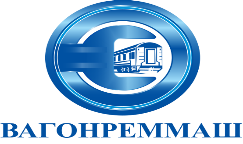 АКЦИОНЕРНОЕ ОБЩЕСТВО «ВАГОНРЕММАШ»105005, г. Москва, набережная Академика Туполева, дом 15, корпус 2, офис 27тел. (499) 550-28-90, факс (499) 550-28-96, www.vagonremmash.ru         Председатель конкурсной комиссии          УС АО «ВРМ»          _________________А.В. Попов         «___»_____________ 2020 г.№Наименование РаботЕд. изм.Кол-воЦена за единицу без НДС, руб.Стоимость Товара всего без НДС, руб., Стоимость Товара всего с НДС, руб., 1Выполнение работ по ремонту электрооборудования в соответствии с Руководством ЛВ1.0018 РК «Электрическое оборудование пассажирских вагонов локомотивной тяги» п. 3.4.8.2.Шт.411223 434,0091 831 374,00110 197 648,801. Полное наименование участника:2. Сведения о регистрации юридического лица: регистрационный номер, дата регистрации, ИНН, КПП и др.Орган, зарегистрировавший юридическое лицо(если контрагент физическое лицо – паспортные данные физического лица)Место нахождения, почтовый адрес:Телефон, факс3. Акционеры (участники), владеющие более 20% голосующих акций (долей, паев) юридического лица4. Ф.И.О. Членов Совета директоров/Наблюдательного совета (если имеется):5. Ф.И.О. Генерального директора (президента, директора, управляющего, наименование управляющей организации):6. Ф.И.О. Членов Правления/иного коллегиального исполнительного органа (если имеется):7. Балансовая стоимость активов (всего) в соответствии с последним утверждённым балансом:8. Балансовая стоимость основных производственных средств и нематериальных активов в соответствии с последним утверждённым балансом:Подпись Уполномоченного лица№ п/пНаименование работЕд. изм.Кол-воПредельная (максимальная) цена за единицу товара, руб. без НДС, 20 %Стоимость, руб. без НДССтоимость, руб. с НДС12ИТОГО:ИТОГО:ИТОГО:ИТОГО:Исполнитель: ………………………Адрес места нахождения: …………………………………… Почтовый адрес: …………………………………...ИНН …………. КПП ………………… ОГРН …………………… Заказчик:Акционерное общество«Вагонреммаш» (АО «ВРМ»)Место нахождения: 105005, г. Москва, наб. Академика Туполева д.15 корп. 2,офис 27ИНН 7722648033КПП 774550001ОКПО 94143208 ОКВЭД 30.2 от Исполнителя:_____________/______________/                 М.П.от Заказчика:_____________/П.С. Долгов/М.П.от Исполнителя:_____________/______________/                 М.П.от Заказчика:_____________/П.С. Долгов/М.П.Составлен в том, что выполнены работы на  вагоне №    Составлен в том, что выполнены работы на  вагоне №    (указать вид ремонта, технического обслуживания)(указать вид ремонта, технического обслуживания)Наименование подразделения приписки вагона:Выполнены следующие работы:Выполнены следующие работы:от Исполнителя:_____________/______________/                 М.П.от Заказчика:_____________/П.С. Долгов/М.П.